Торжественная церемонии вручения паспортов «Ты носишь имя – Гражданин страны!»-201920 сентября в Тиличикской средней школе прошла торжественная церемония вручения паспортов юным гражданам России. 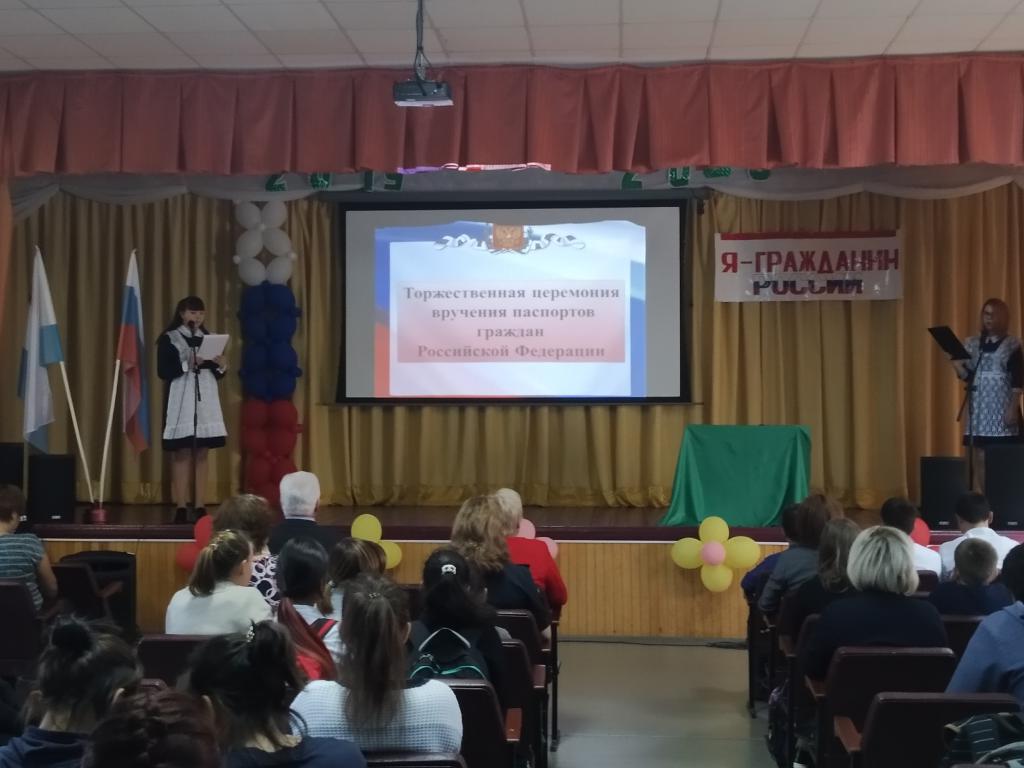 Ведущие (Быкова А. и Галиуллина И.) поприветствовали присутствующих  гостей и предоставили слово директору школы Алфёровой В.Н.                    Валентина Николаевна поздравила с торжественным событием в их жизни, пожелала стать достойными гражданами России. 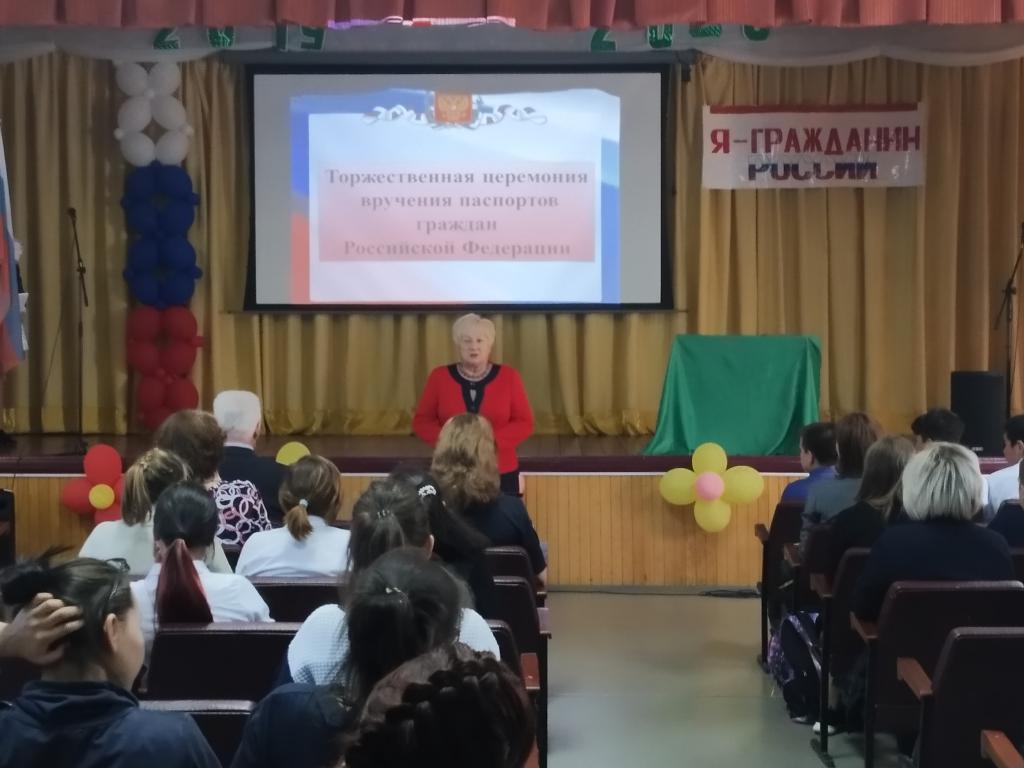        Заместитель директора по воспитательной работе Слипец Л.В. познакомила с основными вехами истории возникновения паспорта, напомнила государственные символы нашего государства и провела викторину для ребят по символике России и знанию основного закона нашей страны.  Ребята достойно ответили на все поставленные вопросы.          Наступил торжественный момент и на сцену пригласили сотрудника миграционной службы Пиманову Ирину Владимировну и ребят 8 класса: Змарзлова Артёма, Щербину Алексея, Кручинина Андрея, Кутгигина Игоря, Мартынову Елену, Ткаченко Евгения. 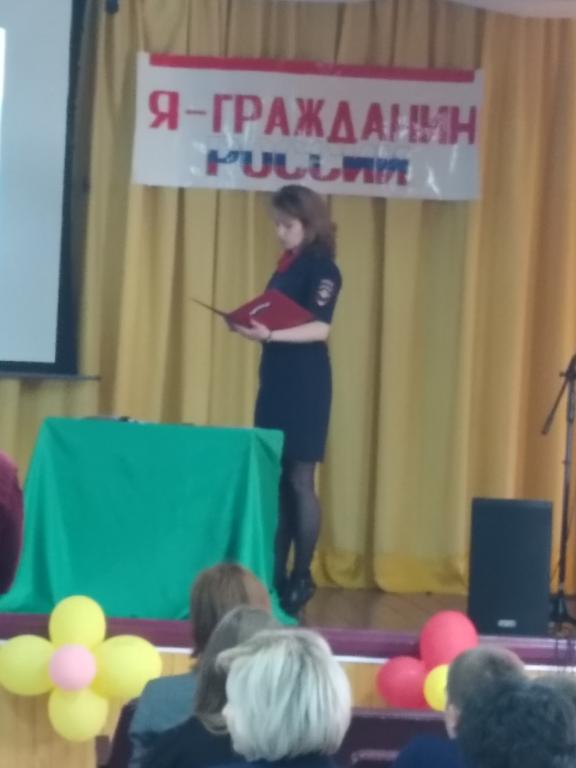 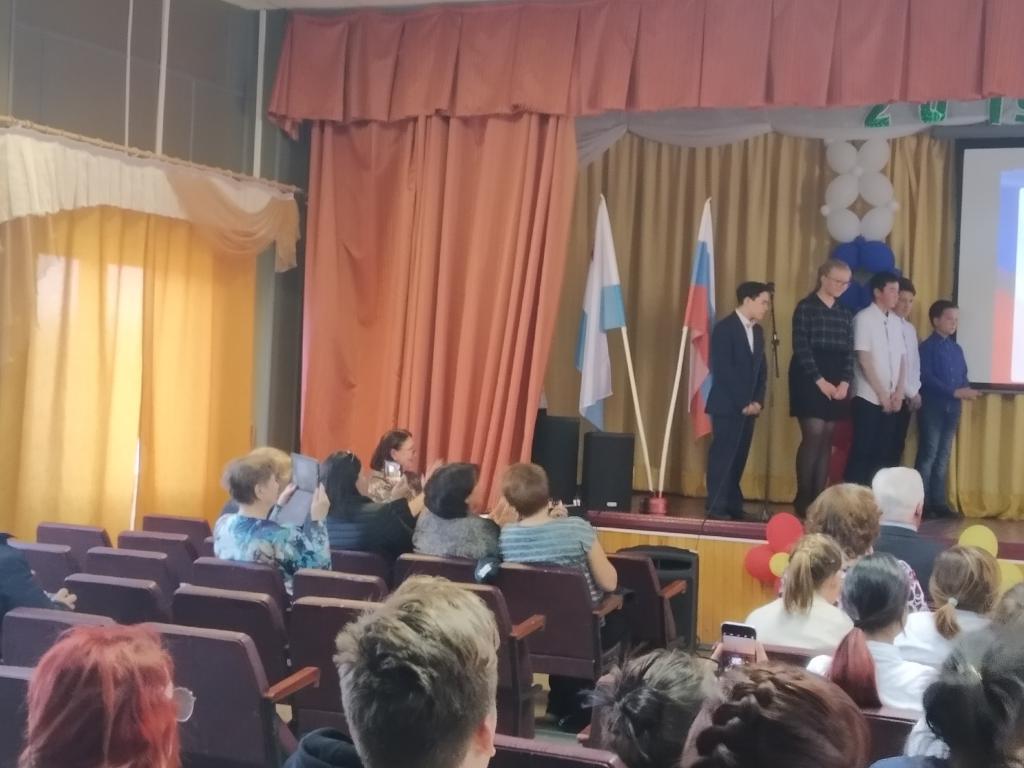                 Ирина Владимировна торжественно вручила ребятам паспорт гражданина РФ и поздравила ребят с этим праздником. Ученики произнесли слова Присяги, «своим трудом и своими делами укреплять авторитет и доброе имя нашей страны, нашего   Камчатского края!»              С теплыми словами поздравления обратился к юным гражданам России Глава    Олюторского муниципального района - Свириденко О. Н.           Олег Николаевич пожелал ребятам бережно и уважительно относиться к паспорту гражданина РФ, пожелал крепкого здоровья, своей учёбой, своими достижениями прославлять нашу школу, наш родной посёлок, нашу Родину!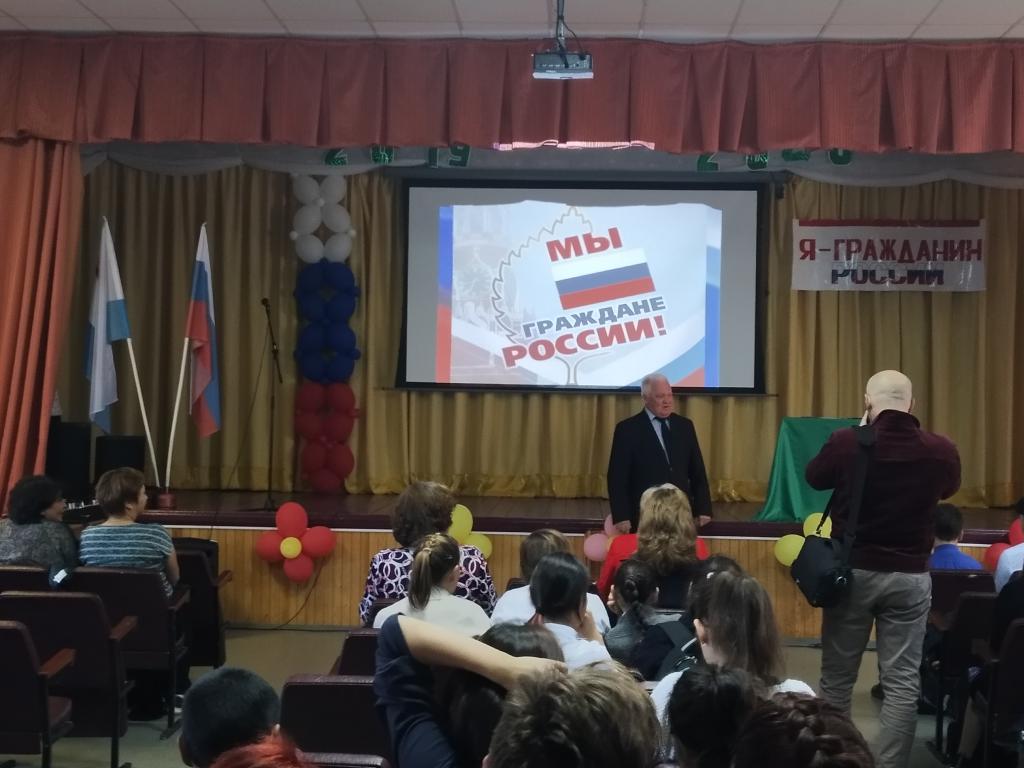 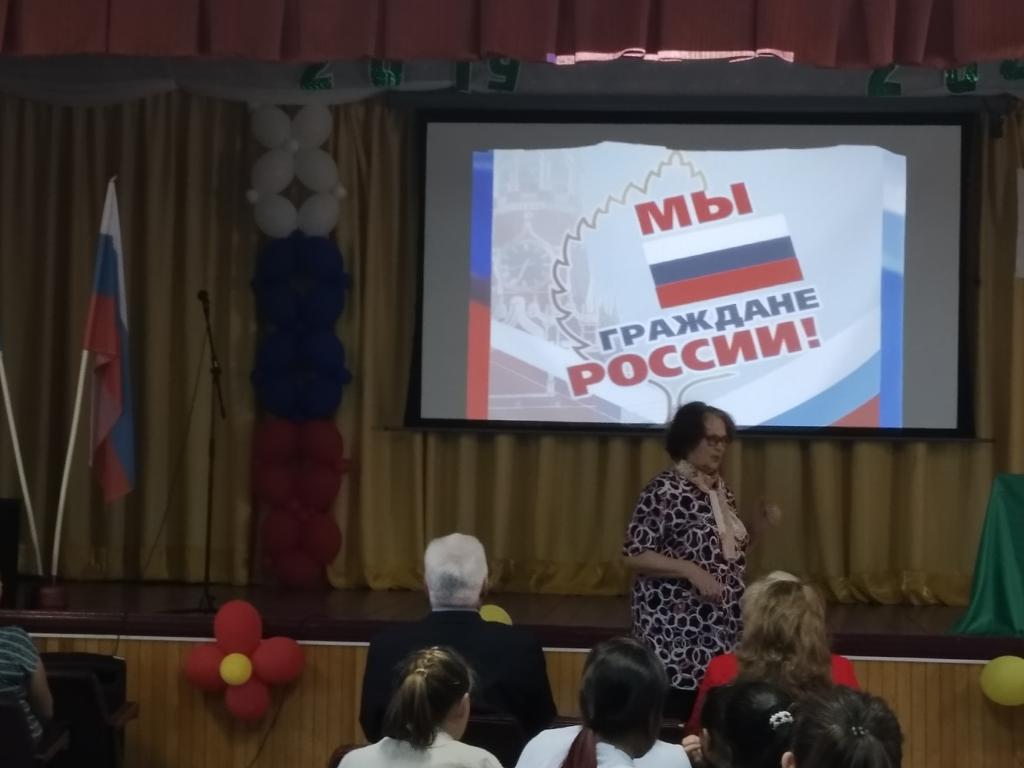 -- ветеран труда, член Союза журналистов России, корреспондент районной газеты «Олюторский вестник» Жданова Светлана Ивановна так же поздравила ребят, вспомнила свой день получения паспорта и пожелала ребятам быть достойными гражданами своей Родины и никогда не менять российский паспорт на иностранный!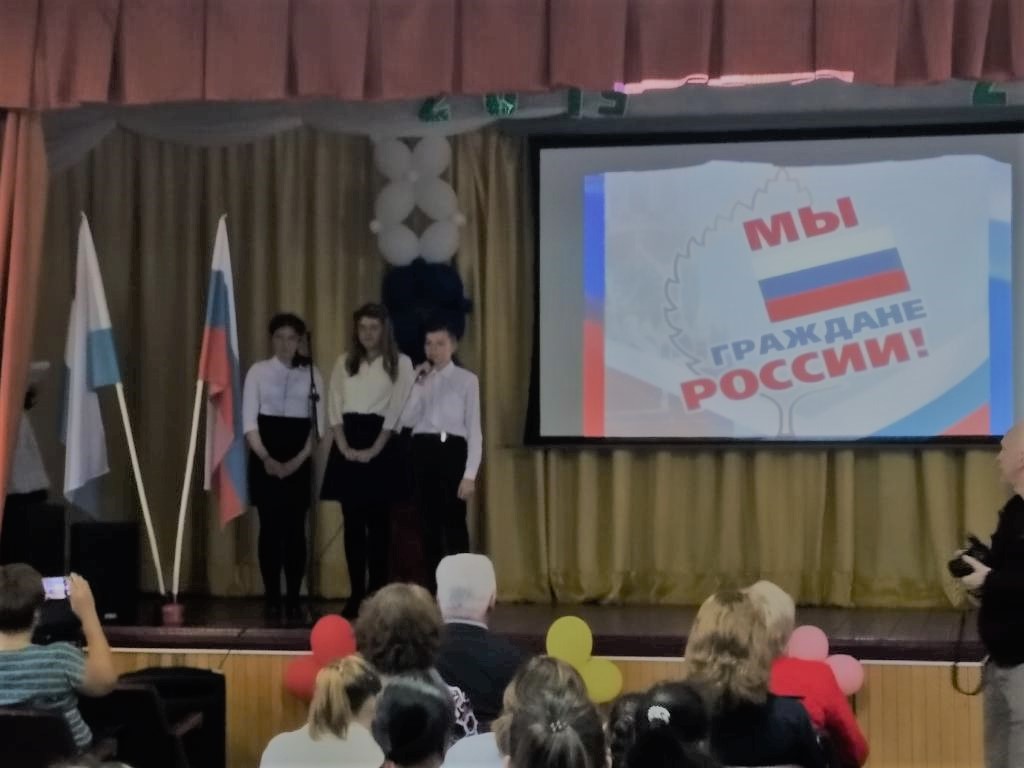  Со словами   поздравления выступили ребята 7а класса Семёнов Артём,     Зуб Полина, Равбецкая Софья. Они  пожелали беречь свой документ и хорошо учиться!  Видеокадры из школьной жизни завершили торжественное мероприятие.                    Заместитель директора по ВР Слипец Л.В.